COLONIAL SOIL AND WATER CONSERVATION DISTRIC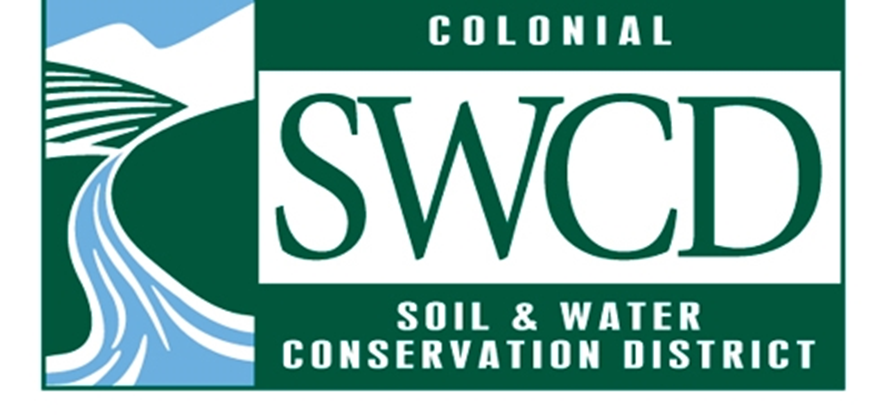 ANNUAL PLAN OF WORK FY 2021The Colonial Soil & Water Conservation District Annual Plan of Work for fiscal year 2021 provides the structure for the pursuit and implementation of goals and objectives. The goals, objectives, and strategies were determined by standing committees, reviewed and revised by the Planning Committee, and approved by the District board.The successful achievement of the goals will depend on the participation and cooperation of District staff and board working together with District landowners and partners. CSWCD Standing Committee members will play a key role in establishing priorities and timelines for projects and activities that can efficiently and effectively accomplish the various goals and objectives outlined in this plan.Committees will provide regular and timely updates to the Board on sources of additional funding, potential community partners, as well as barriers and impediments that influence project success.Executive CommitteeAg Program CommitteeEducation & Outreach Programs CommitteeUrban Programs CommitteeFinance CommitteeNominating CommitteePersonnel CommitteePlanning CommitteeOperations/StaffThe Commonwealth of Virginia supports the Colonial Soil & Water Conservation District though financial and administrative assistance provided by the Department of Conservation & Recreation. The Virginia Soil and Water Conservation Board supports the Colonial Soil and Water Conservation District through their oversight and support, including financial support, coordination and information exchange.All programs and services of the Colonial Soil & Water Conservation District are offered on a nondiscriminatory basis without regard to race, color, national origin, religion, sex, age, marital status or handicap.Approved by the Colonial Soil & Water Conservation District Board of Directors on February 23, 2021Colonial Soil & Water Conservation DistrictChairman of the Board, Charles CarterSigned______________________________________Date___________________Time FrameActions – Text in Bold represents Strategic Plan MetricJuly 1, 2020 to PresentPresent to June 30, 2021Review committee charge/charter and provide updates to District Manager, as necessary.  Board will take action to approve committee charges/chartersJuly 1, 2021 to June 30, 2022Review committee charge/charter and provide updates to District Manager, as necessary.  Board will take action to approve committee charges/chartersTime FrameActions – Text in Bold represents Strategic Plan MetricJuly 1, 2020 to PresentObligated 90% of initial VACS allocation (+/- $498k)Requested and awarded additional FY 2021 VACS fundingMet VEE DAPA grant deliverablesIdentified parcels for FY 2021 CBPA Ag Land AssessmentsParticipated in technical trainings to attain technical certifications (ex. Nut Man Planner, Conservation Planner)Present to June 30, 2021Distribute VACS Sign-up Mailers for Spring 2021Solicit and approve FY 2021 VACS applicationsContinue to meet VEE DAPA grant deliverables; expand VEE DAPA grant south of James River; evaluate potential to extend VEE DAPA grant into calendar year 2022Conduct CBPA Ag Land Assessments; Seek BoD approval; submit final report to localitiesStaff to seek trainings to complete technical certificationsFulfill FY 2021 VACS grant deliverables Review committee charge/charter and provide updates to District Manager, as necessary.  Board will take action to approve committee charges/chartersJuly 1, 2021 to June 30, 2022Seek to complete VACS projects (SE-2) approved in FY 2021Seek to attain/maintain technical certificationsSeek to allocate at least 90% of FY 2022 VACS allocationStay abreast of grant opportunities in Ag Industry (ex. Precision Ag, Carbon markets, etc.)Identify parcels and execute CBPA Ag Land AssessmentsDevelop and distribute educational materials targeting historically underserved communities within the District, consistent with Chesapeake Bay License Plate Grant awardOrganize and execute a BoD field trip to visit local farmsCollaborate with new VCE ANR Agent on outreach and technical assistance provided to small farming operationsFulfill FY 2022 VACS grant deliverablesReview committee charge/charter and provide updates to District Manager, as necessary.  Board will take action to approve committee charges/chartersTime FrameActions – Text in Bold represents Strategic Plan MetricJuly 1, 2020 to PresentReceived inquiry from potential volunteer (Raelynn)Participated in Envirothon PlanningSubmitted grant application to USDA to continue staff support for Liz CallanMet NACD Urban Ag grant deliverablesSubmitted Ches. Bay License Plate grant to produce printed information relating to conservation of natural resources which will be targeted at historically underserved communitiesPresent to June 30, 2021Contact Raelynn to assess potential for volunteeringDevelop job description for web site/social media intern or volunteerExplore current volunteer and internship models used by other SWCD’s and partner agencies (ex. NRCS Earth Team Volunteer Program, W&M Office of Engagement)Solicit 2 pieces of content from all staff members and directors to be posted on FacebookPlan for Liz Callan’s role at WCG & CSWCD if grant awardedIdentify minimum of 3 education opportunities with WCG with and without Liz CallanEvaluate current District website’s effectivenessDevelop and post new material on District websiteBegin to evaluate alternatives for website and email hostsSupport Jamestown HS Envirothon teamBegin assessment of District education program and report findings to District BoD with recommendations by August 1, 2021Review committee charge/charter and provide updates to District Manager, as necessary.  Board will take action to approve committee charges/chartersJuly 1, 2021 to June 30, 2022Develop and distribute educational materials targeting historically underserved communities within the District, consistent with Chesapeake Bay License Plate Grant awardSeek initiative or program to focus direction of Education Program Committee Complete a minimum of 3 educational events with WCGDevelop strategy to promote Envirothon program to area schoolsComplete evaluation of District website and develop/execute plan for its improvementComplete assessment of District education program and make recommendations to BoDDevelop strategy to promote other conservation education programs including poster contest, YCC, scout merit badges, W&M Earth DayReview committee charge/charter and provide updates to District Manager, as necessary.  Board will take action to approve committee charges/chartersTime FrameActions – Text in Bold represents Strategic Plan MetricJuly 1, 2020 to PresentImplemented VCAP to include submitting 6 applications to the state Steering CommitteeBoard member interactions with JCC BoS, JCC Ches Bay and Wetlands Boards, Williamsburg City Council, York County Co. Administrator & staffMet NMP deliverable for Turf LoveDiscussed options for Turf Love educational deliverablesTrained, engaged, recruited Turf Love volunteersDeveloped framework for Shoreline Evaluation Program (SEP), working with VIMS, SEAS, NNMG, WW, JRAOrganized SEP training delivered by VIMS CCRMEngaged multiple MG chapters and Peninsula Master Naturalist for potential volunteer help with SEPSubmitted Ches Bay License Plate grant to provide funding for SEP printed materials Drafted an Urban Programs interim FY 2021 APoWPresent to June 30, 2021Continue to refine SEP protocol and trainingsOffer at least one additional SEP training to District staff and prospective volunteers….via electronic format & recordedOffer at least two on-site, in-person training for District staff and prospective volunteers…may be with Northern Neck Master Gardeners (NNMGs)Engage local Wetland and Ches. Bay Boards, as well as local government staff membersEvaluate potential for submitting Small Watershed Grant application….submit grant applications as appropriateDevelop and implement strategies to create efficiencies in the VCAP application processEvaluate the need for committing additional staff resources or volunteers to Urban ProgramsReview committee charge/charter and provide updates to District Manager, as necessary.  Board will take action to approve committee charges/chartersJuly 1, 2021 to June 30, 2022Continue to implement Turf Love in JCCContinue to implement VCAPImplement SEPExecute SEP focused Ches Bay License Plate grant Implement USDA Urban Ag grant if fundedSeek grant programs to fund SEPSeek novel ways to engage local government officialsReview committee charge/charter and provide updates to District Manager, as necessary.  Board will take action to approve committee charges/chartersTime FrameActions – Text in Bold represents Strategic Plan MetricJuly 1, 2020 to PresentSubmitted 1st & 2nd quarter Attachment EDeveloped draft FY 2022 budget on which to base budget requestsSubmitted budget requests to all 5 localitiesSought additional funding to supplement VCAP and SEPPresent to June 30, 2021Complete deliverables of FY 2021 DCR Operations GrantDiscuss and make recommendation for staff compensation Discuss purchase of currently leased Toyota Tacoma truckDiscuss disposition of currently owned Ford F-250 truckFinalize and seek BoD approval of FY 2022 budgetReview and amend as necessary District Financial PolicyReceive audit report and participate in audit exit interviewReview committee charge/charter and provide updates to District Manager, as necessary.  Board will take action to approve committee charges/chartersJuly 1, 2021 to June 30, 2022Develop a 5-year financial needs assessment to sustain District operationsComplete deliverables of FY 2022 DCR Operations Grant Evaluate current office space and alternative optionsReview committee charge/charter and provide updates to District Manager, as necessary.  Board will take action to approve committee charges/chartersTime FrameActions – Text in Bold represents Strategic Plan MetricJuly 1, 2020 to PresentPresent to June 30, 2021Serve as lead to fill director vacancies outside of election cycles.  The process is identified in the Bylaws. Review committee charge/charter and provide updates to District Manager, as necessary.  Board will take action to approve committee charges/chartersJuly 1, 2021 to June 30, 2022Provide slate of officers for upcoming year before last BoD meeting of 2021 Review committee charge/charter and provide updates to District Manager, as necessary.  Board will take action to approve committee charges/chartersTime FrameActions – Text in Bold represents Strategic Plan MetricJuly 1, 2020 to PresentDiscussed compensation equityReviewed and recommended COVID-19 PolicyPresent to June 30, 2021Meet deliverables of FY 2021 DCR Operations grant, which include Personnel Policy revision, Job Description review, Personnel Evaluations/meetingsMake recommendations regarding staff compensationEvaluate the need for additional staff resources to assist with Urban and Education/Outreach programmingReview committee charge/charter and provide updates to District Manager, as necessary.  Board will take action to approve committee charges/chartersJuly 1, 2021 to June 30, 2022Meet deliverables of FY 2022 DCR Operations grantReview committee charge/charter and provide updates to District Manager, as necessary.  Board will take action to approve committee charges/chartersTime FrameActions – Text in Bold represents Strategic Plan MetricJuly 1, 2020 to PresentOrganized and implemented Strategic Planning processPresent to June 30, 2021Recommend approval of Strategic PlanRecommend approval of FY 2021 APOWRecommend approval of FY 2022 APOWEvaluate and make recommendation regarding Recognition Banquet (to be held in early 2022)Review committee charge/charter and provide updates to District Manager, as necessary.  Board will take action to approve committee charges/chartersJuly 1, 2021 to June 30, 2022Review FY 2022 APOWReview Strategic PlanDevelop FY 2023 APOW with input from committees & staffReview committee charge/charter and provide updates to District Manager, as necessary.  Board will take action to approve committee charges/chartersTime FrameActions – Text in Bold represents Strategic Plan MetricJuly 1, 2020 to PresentSome staff functions have been included in committee tasksPresent to June 30, 2021Post public meeting notices, as well as provide minutes and recordings of public meetingsKeep BoD members abreast of progress toward meeting grant deliverables and obligationsJuly 1, 2021 to June 30, 2022Keep BoD members abreast of progress toward meeting grant deliverables and obligationsCreate and distribute FY 2021 Annual Report